E-twinning “ I LOVE MATHS”Kindergarten of Avlonari, Evia, GreeceFamous Mathematicians- ArchimedesΕνότητα: Μεγάλοι  Μαθηματικοί- Αρχιμίδης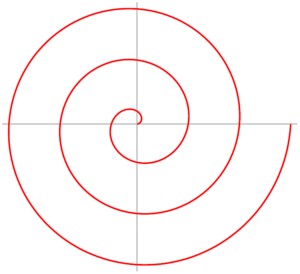 